Ogłoszenie o przetargu nr 1/2024Ambasada RP w Mińsku, ul. Wołodarskogo 6, 220030 Mińsk   ogłasza przetarg na sprzedaż samochodu osobowego w formie ofert pisemnych.Rodzaj, typ, ilość sprzedawanych składników majątku ruchomego oraz cena wywoławcza i wadium:Przedmiotem sprzedaży jest nw. samochód:Samochód, będący przedmiotem przetargu można oglądać na parkingu: Mińsk ul. Tihaya 6 w dniach 4.06 i 11.06 w godzinach 11:00 – 14:00 za uprzednim powiadomieniem. Do kontaktów z oferentami upoważniony jest Pan Tomasz Musialik, tel. +375 44 519 58 41, e-mail: tomasz.musialik@msz.gov.plWażna oferta powinna zawierać: Imię, nazwisko i adres lub nazwę (firmę) i siedzibę oferenta; Oferowaną cenę i warunki jej zapłaty (gotówka, przelew);Oświadczenie oferenta, że zapoznał się ze stanem przedmiotu przetargu lub, że ponosi odpowiedzialność za skutki wynikające z rezygnacji z oględzin;Wadium w wysokości 2.030 EUR musi być wniesione przed upływem terminu składania ofert w kasie Ambasady przy ul. Krapotkina 91A lub przelewem na konto Ambasady z dopiskiem „Wadium VW Crafter” za uprzednim telefonicznym powiadomieniem. Dane do przelewu na Białorusi: Adres: 220030 Mińsk, ul. Wołodarskiego 6, Republika BiałorusiNazwa banku: MTBankAdres banku: ul. Tołstogo 10, 220007 Mińsk, Republika BiałorusiKod banku: MTBKBY22SWIFT: MTBKBY22 UNP: 101184926Numer rachunku bankowego: BY76MTBK30240000097800000863Dane do przelewu w Polsce:               Adres: 220030 Mińsk, ul. Wołodarskiego 6, Republika Białorusi               Powszechna Kasa Oszczędności Bank Polski S.A.               Kod BIC (SWIFT): BPKOPLPW                Nr konta IBAN: PL 12 1020 1026 0000 1202 0482 7046Wadium złożone przez oferentów, których oferty nie zostały wybrane, lub zostały odrzucone, zwraca się w terminie 7 dni, odpowiednio od dnia dokonania wyboru lub odrzucenia oferty.Wadium złożone przez nabywcę wlicza się na poczet ceny.Wadium nie podlega zwrotowi w przypadku gdy oferent, który wygrał przetarg, uchyli się od zawarcia umowy sprzedaży.Oferta złożona w przetargu powinna zawierać:imię i nazwisko, adres lub nazwę (firmę) i siedzibę oferenta, telefon 
      kontaktowy, e-mail, ew. NIP, Regon;oferowaną cenę (nie niższą niż cena wywoławcza) i warunki jej zapłaty;oświadczenie oferenta, że zapoznał się ze stanem przedmiotu przetargu lub, że 
      ponosi odpowiedzialność za skutki wynikające z rezygnacji z oględzin;oryginał lub kserokopię (poświadczoną za zgodność z oryginałem) dowodu 
      wpłaty wadium,w przypadku przystąpienia do przetargu osoby prawnej należy do oferty 
      dołączyć aktualny odpis z właściwego rejestru, wystawiony nie wcześniej niż 6 
      miesięcy przed upływem terminu składania ofert.Komisyjne otwarcie ofert nastąpi w dniu 12.06.2024 r. w siedzibie placówki.Komisja przetargowa odrzuci ofertę, jeżeli:Została złożona po wyznaczonym terminie, w niewłaściwym miejscu lub przez 
      oferenta, który nie wniósł wadium;Nie zawiera wymaganych danych i dokumentów lub są one niekompletne, 
      nieczytelne lub budzą inną wątpliwość, zaś złożenie wyjaśnień mogłoby 
      prowadzić do uznania jej za nową ofertę.O odrzuceniu ofert komisja przetargowa zawiadamia niezwłocznie oferenta.Termin, miejsce i tryb złożenia oferty:Ofertę wraz z wymaganymi dokumentami należy złożyć w zaklejonej kopercie.Koperta musi być zaadresowana wg poniższego wzoru:      Ambasada RP w Mińsku	ul. Wołodarskogo 6, 220030 Mińsk   Na kopercie powinien znajdować się napis: „Oferta w przetargu na sprzedaż 
      samochodu VW Crafter. Nie otwierać do dnia 12.06.2024. do godz. 10:00”.Oferty pisemne należy składać w dni robocze (pon. -pt.) w godz. 9:30-14:00 nie później niż do dnia 11.06.2024 r. do godz. 14:00 w kasie Ambasady przy ul. Krapotkina 91A.Organizatorowi przetargu przysługuje prawo zamknięcia przetargu bez wybrania którejkolwiek z ofert bez podania przyczyn.Inne informacje:Przetarg jest prowadzony zgodnie z Rozporządzeniem Rady Ministrów 
      w sprawie szczegółowego sposobu gospodarowania niektórymi składnikami 
      majątku Skarbu Państwa z dnia 4 kwietnia 2017 r. oraz Zarządzeniem nr 2 
      DGSZ z dnia 11 kwietnia 2014 r. w sprawie wprowadzenia Instrukcji 
      w sprawie gospodarowania niektórymi składnikami majątku na placówkach 
      zagranicznych podległych Ministrowi Spraw Zagranicznych.Komisja przetargowa wybierze oferenta, który zaoferuje najwyższą cenę za 
      wybrany składnik majątku ruchomego objętego przedmiotem przetargu.W razie ustalenia, że kilku oferentów zaoferowało tę samą cenę, przetarg 
      będzie kontynuowany w formie aukcji (licytacji) między tymi oferentami.W przypadku aukcji, o której mowa w p. 18.3., komisja przetargowa 
      zawiadamia oferentów, którzy złożyli równorzędne oferty, o terminie i miejscu 
      przeprowadzenia aukcji. Nabywca jest zobowiązany zapłacić cenę nabycia w terminie nie dłuższym niż 
      7 dni od dnia zawarcia umowy sprzedaży. Wydanie przedmiotu sprzedaży nastąpi niezwłocznie po zapłaceniu przez 
       nabywcę ceny nabycia, w terminie określonym przez sprzedającego, na 
       podstawie protokołu odbioru. Odbiór pojazdu z miejsca garażowania i
       transport odbędzie się na koszt nabywcy.Przystępując do przetargu oferent wyraża zgodę na opłacenie wszelkich 
      podatków i opłat (w tym opłaty rejestracyjnej,  opłaty skarbowej i wszelkich innych) wymaganych przez władze białoruskie, polskie lub innego kraju do którego pojazd trafi po sprzedaży.Załączniki (pliki do pobrania):Zdjęcie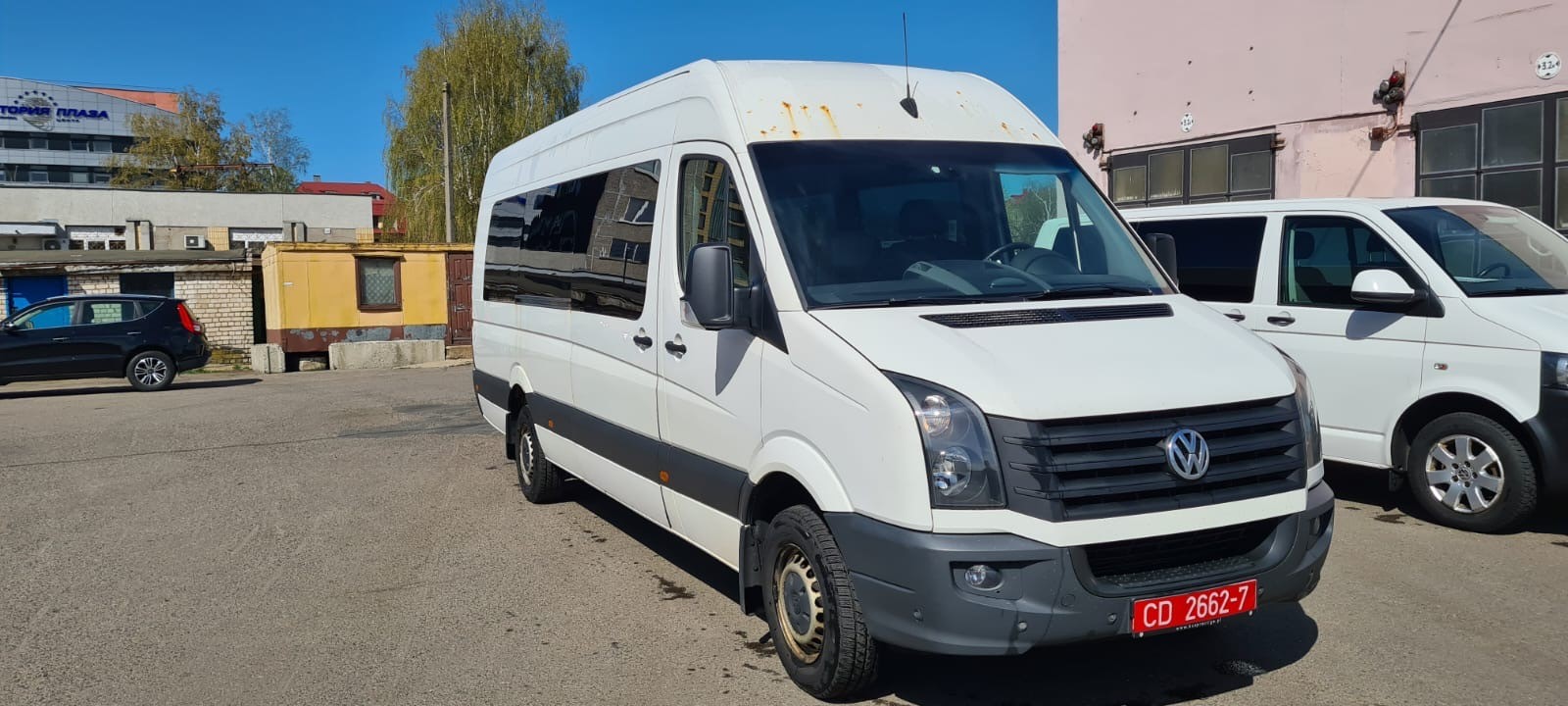 Formularz ofertyLp.OpisRok produkcjiUwagiCena wywoławcza w EURWadium w EUR1. Marka:  Volkswagen                 2016Pojazd technicznie sprawny20 3002 0301. Model: Crafter 2.0 TDI 120KW         2016Pojazd technicznie sprawny20 3002 0301. Przebieg: 281 607 km2016Pojazd technicznie sprawny20 3002 0301. Kolor: biały2016Pojazd technicznie sprawny20 3002 0301. Rodzaj paliwa:  Diesel2016Pojazd technicznie sprawny20 3002 0301. Pojemność silnika: 1968 cm32016Pojazd technicznie sprawny20 3002 0301. Nr. VIN: WV1ZZZ2EZG60617712016Pojazd technicznie sprawny20 3002 0301. Skrzynia biegów: manualna2016Pojazd technicznie sprawny20 3002 0301. Liczba miejsc:  92016Pojazd technicznie sprawny20 3002 0301. Dopuszczalna masa całkowita : 3500 kg2016Pojazd technicznie sprawny20 3002 030